All donation levels are welcome! Support financially or word of mouth is appreciated and will allow us to hold a 4-H fair this year. 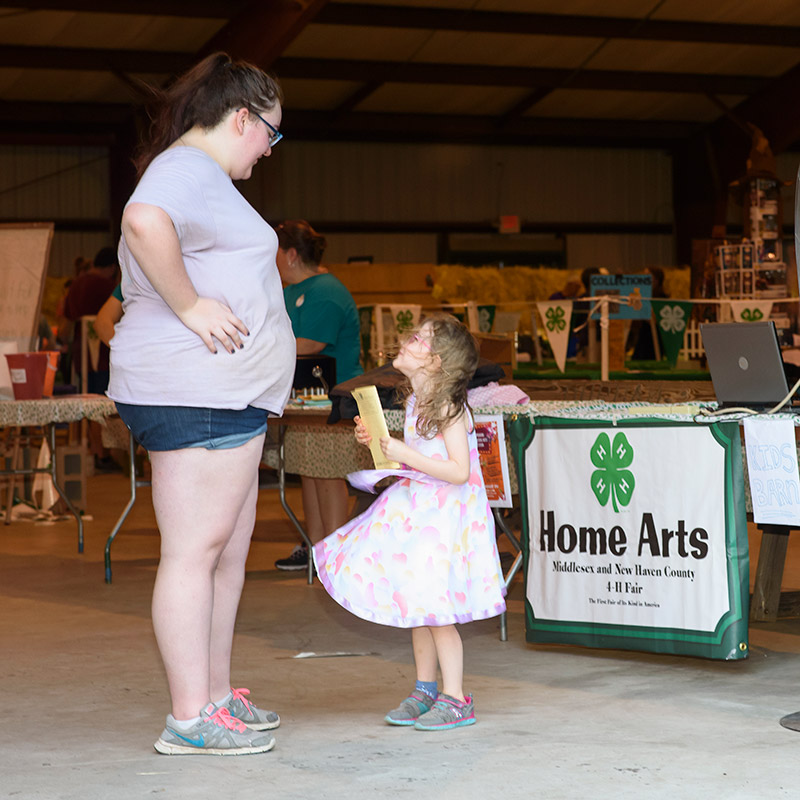 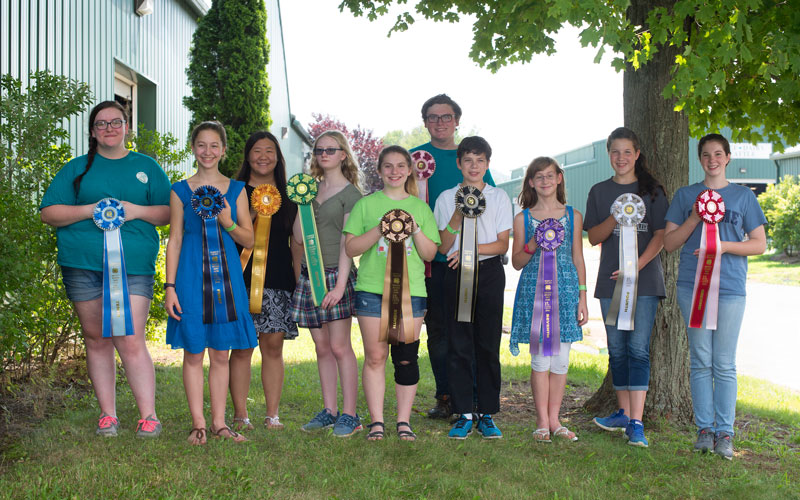 If you would like to be a business sponsor of our 4-H fair, please see the following details.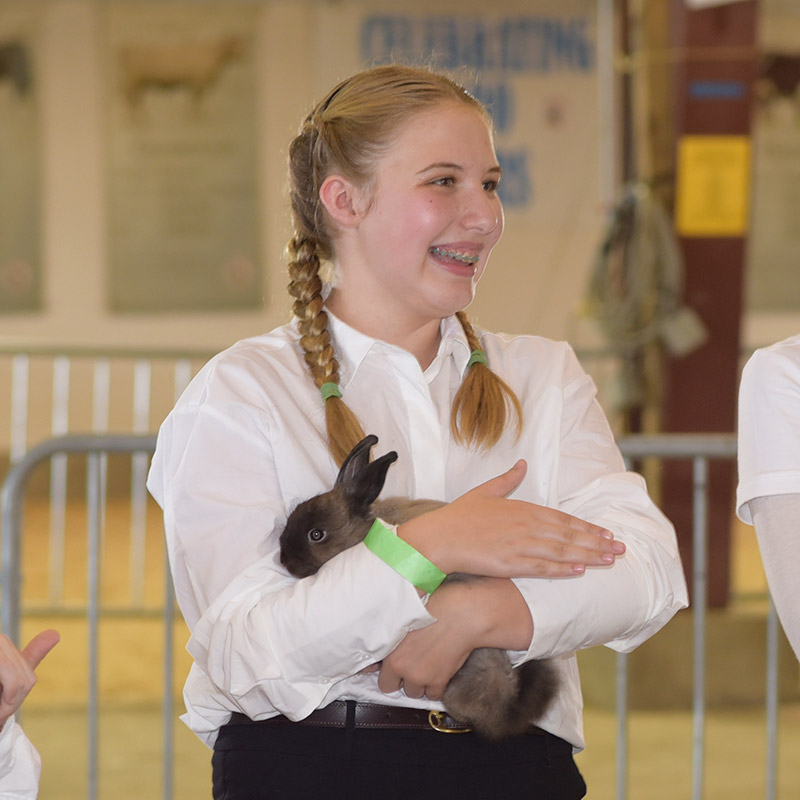 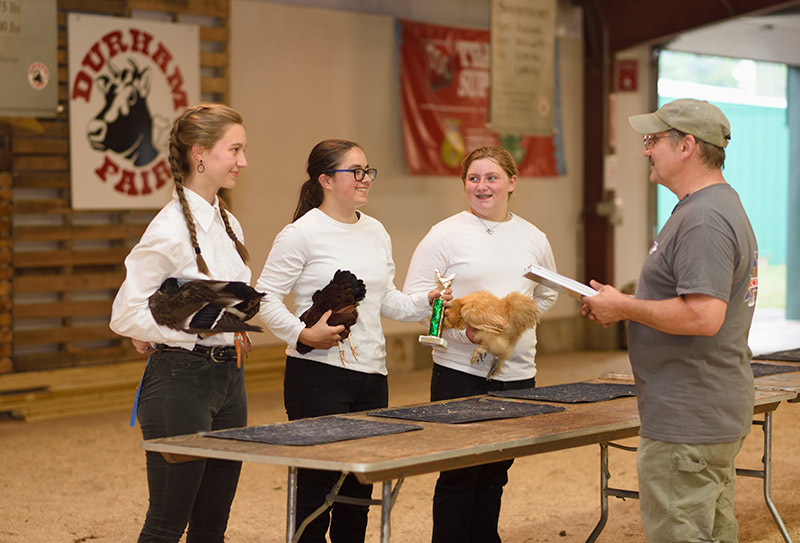 $250 SponsorYour logo/business information on our event posters and signage for the full fair weekend$500 SponsorEverything from previous level andCounty 4-H Facebook posts about your business and generous donation during the week of the fair$1000+ SponsorEverything from previous levels andAdditional high visibility signage during eventsLogo/Business on the back of Officer/mentor t-shirts worn throughout the fair weekend Thank You for Your Generous Gift to the Middlesex & New Haven 4-H Fair, part of the UConn 4-H program	Name (please print clearly) _____________________________________________________________________________________Address ____________________________________________________________________________________________________Phone ____________________________________________     Email _________________________________________________□ Please accept our contribution of	□$250	□$500	□$1000	□$	Sponsorships turned in by March 1, 2023 will receive the recognition listed aboveThank You for Your Generous Gift to the Middlesex & New Haven 4-H Fair, part of the UConn 4-H program	Name (please print clearly) _____________________________________________________________________________________Address ____________________________________________________________________________________________________Phone ____________________________________________     Email _________________________________________________□ Please accept our contribution of	□$250	□$500	□$1000	□$	Sponsorships turned in by March 1, 2023 will receive the recognition listed above□ CHECK. Please enclose a check made payable to Middlesex & New Haven County 4-H Fair□ VENMO□ I will submit the required forms to my employer so that my gift will be increased with a matching gift-HOW TO DONATEVENMO OR CHECKComplete and return the form belowVENMO US @Middlesex-New HavenPlease include your name, email, and specify "2023 MidNh sponsorship Campaign" in the " What 's it for?"field, so we can send you a donation receipt - Contact Nathan Sandoval, 4-H Fair Treasurer Mentor withquestions about VENMO or tax deductions - Sandoval.nathan@gmail.com or 203-751-0036. Checks can be mailed to the following address:Middlesex County Extension Center Attn. MX & NH 4-H Fair1066 Saybrook Rd., Haddam, CT 06438May we have permission to acknowledge your gift in 4-H communications and external publicity? □Yes	□No